As part of its diversity conference program the University of Victoria wishes to make a recording of your public lecture as given and make a digital reproduction for archival purposes. The digital copy may be stored in the University of Victoria’s digital repository/archive and made available through the internet or any other telecommunications device. From time to time, the university receives requests for rental or loan of these recordings. The university will reserve the right to make available copies of the recording, in accordance with its usual policy for the distribution of such material.  To this end we request that you grant us a non-exclusive royalty-free right to materials produced from your public lecture at the University of Victoria. We agree to recognize your moral rights under the Copyright Act of Canada and to credit you for your participation accordingly.  If you consent to have your lecture recorded according to the above conditions, and are prepared to grant us non-exclusive royalty-free rights under those conditions, please sign and return this form.I consent to the recording of my public lecture,“……………………………………………………………………………………………………………………………………………………………………………………………………………………………………………………………………………………”and hereby grant a non-exclusive royalty-free right to the University of Victoria according to the conditions stated above.Photo/Video Subject Release Top of Form	I authorize units of the University of Victoria to reproduce the photos or video taken of me today in print or electronic media for educational, promotional or other university purposes. I understand that UVic units will contact me and obtain permission before agreeing to allow non-UVic publishers to reproduce any of these photographs.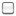 Bottom of Form……………………………………………………….			………………………………………………………Speaker’s name (please print)			Organization (if applicable)Address:……………………………………………………….	Email							………………………………………………………..………………………………………………………..………………………………………………………			……………………………………………………..Signature 						Date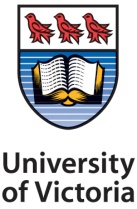 Provost’s Diversity Research Forum